                                                                                                                                                                                                        О Т К Р Ы Т О Е    А К Ц И О Н Е Р Н О Е     О Б Щ Е С Т В О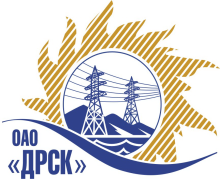 ПРОТОКОЛрассмотрения заявокПРЕДМЕТ ЗАКУПКИ:Способ и предмет закупки: Открытый электронный запрос предложений на право заключения Договора:  «Вакуумный выключатель» для нужд филиала ОАО «ДРСК» «Амурские электрические сети».Закупка проводится  согласно ГКПЗ 2015г. раздела  2.2.2 «МТПиР»  № 1  на основании указания ОАО «ДРСК» от  25.08.2014 г. № 218.Плановая стоимость:  2 204 661,00 руб. без учета НДСФорма голосования членов Закупочной комиссии: очно-заочная.ПРИСУТСТВОВАЛИ: 6 членов постоянно действующей Закупочной комиссии 2-го уровня.ВОПРОСЫ, ВЫНОСИМЫЕ НА РАССМОТРЕНИЕ ЗАКУПОЧНОЙ КОМИССИИ: О признании предложений несоответствующими условиям закупкиО признании предложений соответствующими условиям закупкиО предварительной ранжировке предложенийО проведении переторжкиРАССМАТРИВАЕМЫЕ ДОКУМЕНТЫ:Протокол вскрытия конвертов.Индивидуальное заключение Машкиной О.П.Индивидуальное заключение Бичевина А.В.Индивидуальное заключение Моториной О.А.Индивидуальное заключение Лаптева И.А.ВОПРОС 1 «О признании предложений не соответствующими условиям закупки»ОТМЕТИЛИ:ООО "РиМтехэнерго" - Предлагаемый тип  вакуумных выключателей не соответствует опросному листу и п. 3.2. технического задания, в котором указано, что тип выключателей изменению не подлежит.                                                  - Предлагаемые  вакуумные выключатели управляются приводом с магнитной защелкой, что не соответствует п.3 опросного листа (пружинный привод, позволяющий производить операцию включения выключателя в аварийном режиме, при отсутствии оперативного тока без применения дополнительных устройств).           Предлагается отклонить данное предложение от дальнейшего рассмотрения.ВОПРОС 2 «О признании предложений соответствующими условиям закупки»ЗАО "ДЭТК", ЗАО "ГК "Электрощит"-ТМ Самара"   признаются удовлетворяющим по существу условиям закупки. Предлагается принять данные предложения к дальнейшему рассмотрению.ВОПРОС 3  «О предварительной ранжировке предложений»ОТМЕТИЛИ:В соответствии с требованиями и условиями, предусмотренными извещением о закупке и Закупочной документацией, предлагается предварительно ранжировать предложения следующим образом:ВОПРОС 4  «О проведении переторжки»ОТМЕТИЛИ:Учитывая результаты экспертизы предложений Участников закупки, Закупочная комиссия полагает проведение переторжки. РЕШИЛИ:Признать предложения ЗАО "ДЭТК", ЗАО "ГК "Электрощит"-ТМ Самара"  соответствующими условиям закупки.Отклонить предложение ООО "РиМтехэнерго"Утвердить предварительную ранжировку предложений Участников.место: ЗАО "ГК "Электрощит"-ТМ Самара"место: ЗАО "ДЭТК"4.    Провести переторжку. - Пригласить к участию в переторжке участников ЗАО "ДЭТК", ЗАО "ГК "Электрощит"-ТМ Самара"   - Определить форму переторжки: заочная. - Назначить переторжку на 26.09.2014 в 15:00 час. (благовещенского времени).           - Место проведения переторжки: ЭТП b2b-energo Техническому секретарю Закупочной комиссии уведомить участников, приглашенных к участию в переторжке о принятом комиссией решении.ДАЛЬНЕВОСТОЧНАЯ РАСПРЕДЕЛИТЕЛЬНАЯ СЕТЕВАЯ КОМПАНИЯУл.Шевченко, 28,   г.Благовещенск,  675000,     РоссияТел: (4162) 397-359; Тел/факс (4162) 397-200, 397-436Телетайп    154147 «МАРС»;         E-mail: doc@drsk.ruОКПО 78900638,    ОГРН  1052800111308,   ИНН/КПП  2801108200/280150001№ 552/МТПиР-Р               город  Благовещенск«_23_»сентября 2014г.Место в предварительной ранжировкеНаименование участниковЦена, в руб. без НДСНеценовая предпочтительность (в баллах на балльной шкалеот 3до 5)1 местоЗАО "ГК "Электрощит"-ТМ Самара" 2 204 653,003,22 местоЗАО "ДЭТК"2 100 000,03,0Ответственный секретарь Закупочной комиссии 2 уровня ОАО «ДРСК»____________________О.А. МоторинаТехнический секретарь Закупочной комиссии 2 уровня ОАО «ДРСК»____________________      Г.М. Терёшкина